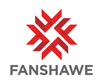 Financial Analyst (IRB 201900115)Financial Planning and Analysis Location:  LondonEmployment Group:  SupportType of Position: Full-timeSalary:  $36.78 per hourClosing Date:  October 22, 2019Note:  Previous applicants need not re-apply for this position.  Your previous application will still be considered.Note:  This is a full-time position (35 hours per week).Duties:   Reporting to the Manager, Financial Planning and Analysis, this position provides ongoing complex financial reporting and analysis throughout the budget and month end cycles to support management decision making. The incumbent interacts with all areas and levels of management in the organization to develop and monitor the College's annual operating and capital budget. The incumbent must be able to assemble and analyze financial data using varied approaches in analyzing financial data and internal reports. The incumbent acts as a liaison between Finance and operating departments to resolve reporting and financial system issues.Qualifications:Post-secondary 3 year diploma/degree in the field of Accounting and/or Business or a related disciplineCertified Professional Accountant designation is requiredMinimum of 5 years' demonstrated practical experience with financial reports and analysisProgressive experience working in a computerized accounting system and with other analytical and reporting tools, ideally in a non-profit medium sized institutionStrong understanding of Generally Accepted Accounting Principles and Public Sector Accounting StandardsDemonstrated group facilitation, problem solving, customer service and communication skillsWhile transcripts are not required for the interview, they are mandatory prior to any offer of employment.How to Apply:Please visit the Fanshawe College website at: https://jobs.fanshawec.ca/applicants/jsp/shared/Welcome_css.jsp     We thank all applicants for their interest; however, only those chosen for an interview will be acknowledged.Fanshawe College is an equal opportunity employer.  We are committed to equity, value diversity, and welcome applicants from diverse backgrounds.Fanshawe College provides accommodations to job applicants with disabilities throughout the hiring process. If a job applicant requires an accommodation during the application process or through the selection process, the hiring manager and the Recruitment Coordinator leading the recruitment will work with the applicant to meet the job applicant's accommodation needs.